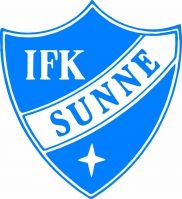 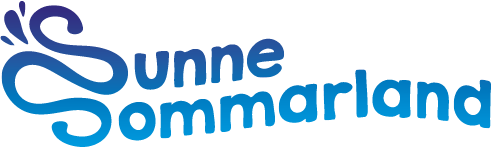 Sunne Sommarland Cup 28-30 Juni 2024IFK Sunne fotboll anordnar för 14:e året Sunne Sommarland Cup.Vi erbjuder er spännande fotbollsfajter med matcher fredag, lördag och söndag. Minst 4 matcher/lag.KlassindelningP 14 år		9-manna
P 13 år		9-manna
P 12 år		7-manna	
P 11 år		7-manna
P 10 år		7-manna	                   F 13 - 14 år	9-manna
F 11 - 12 år	7-manna
F 10 år		7-manna
SpelformSpeltid: 2 x 20 minuter för 7 och 9-manna.Svenska fotbollsförbundets regler tillämpas.Mixlag med olika åldrar: Spelar man så i serien så går det bra här med.9-manna matcher spelas med 7-manna mål.OBS!! Inget slutspel för barn under 13 år.Anmälningsavgift/Deltagaravgift:A,B och C-kort är obligatoriskt för alla deltagare, för att täcka det administrativa samt domarkostnader.Anmälningsavgift: 1 000:-/lag innan 31/12-2023, därefter 1 600:- (inbetalas senast 30/4)Deltagarkort A:  1 295:-/person inklusive logi, mat, entré till Sunne sommarland ingår.2 Ledare betalar 600:-/ person, övriga ledare 1295:- (inbetalas senast den 31/5)
Deltagarkort B: 600:-/person, entré till Sunne sommarland, Lunch lördag o Söndag.(2 ledare ingår gratis per lag i B-kort)(inbetalas senast den 31/5)Deltagarkort C: 400:-/person, entré till Sunne Sommarland.(inbetalas senast den 31/5)Rekomenderar att ni anmäler 2 lag än att få för många spelare som sitter.För anmälan gå in på www.ifksunne.se och gå till fliken Sunne Sommarland 2024 eller ring 0738-24 33 00 för info.* Extra entrékort (mycket förmånligt pris)till sommarlandet kan köpas på IFK´s kansli. * Vill man köpa T-shirt så kostar den 195 :- inkl namn o nummer.IncheckningIncheckning sker på Fredag 28 Juni med start från kl 08.00. (det går även bra att checka in tidigare men ring och gör upp tid då på 0738-24 33 00)Incheckningen äger rum på Kolsnäs, Kolsnäsvägen 2.Vid incheckning tilldelas varje lag en mapp med nödvändig info som spelschema, extra laguppställning, regler.De lag som beställt A-kort får kort info om vart de ska övernatta och info om boendet. Nycklar till boende får lagen på respektive skola. Något som är viktigt att tänka på är att barnen sover på hårt underlag. Glöm inte detta! Spelschema och aktiviteter under helgen:Matcherna börjar spelas redan på Fredag. De första matcherna startar ca 12:00, beroende på hur många lag det blir i varje åldersgrupp.Matcherna spelas på naturgräs samt konstgräs.Under lördagen spelas matcherna mellan 8-12 MER TID FÖR BAD  (ca-tider även där beroende på anmälda lag)Efter matcherna kan lagen bada i Sunne Sommarland. Gå in på www.sunnesommarland.se/ för att se hur sommarlandet ser ut De som har A-kort äter sina luncher på Kolsnäsparken samt middagen på Sunne krog och bowling. Frukosten serveras vid Fryxellska skolas matsal.

FÖRDELARNA MED SUNNE SOMMARLAND CUP
Gångavstånd mellan fotbollsplaner, boende, matställen och sommarland.                             I samarbete med: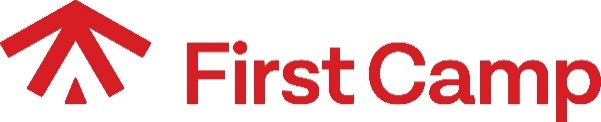 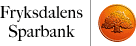    VARMT VÄLKOMNA !!!